INDICAÇÃO Nº 1024/2021Excelentíssimo Senhor PresidenteEmenta: Revitalização, reforma e instalação de sistema de drenagem nas Quadras de areia localizadas na Praça Engenheiro Renato Luis de Camargo Penteado, Jardim Centenário/ Maria RosaINDICAMOS a Excelentíssima Senhora Prefeita Municipal de Valinhos, Senhora Lucimara Godoy Vilas Boas, obedecendo aos termos regimentais vigentes, dentro das formalidades legais e ouvido o esclarecido Plenário, que proceda a estudos e tome as legais e cabíveis providências, objetivando-se a revitalização, reforma e instalação de sistema de drenagem nas quadras de areia localizadas na Praça Engenheiro Renato Luis de Camargo Penteado – Jardim Centenário/ Maria Rosa.Justifica-se a presente indicação, tendo em vista que tais quadras se encontram em péssimo estado de conservação, sendo necessária a reposição de areia, assim como instalação de sistema de drenagem de águas pluviais, que as chuvas ocasionam o acúmulo de água no local, dificultando a utilização das mesmas.Faz-se necessária também a reforma dos alambrados de ambas as quadras, pois estão estourados sem nenhuma proteção.Anexo, fotos.Quadra próximo predinhos Centenário.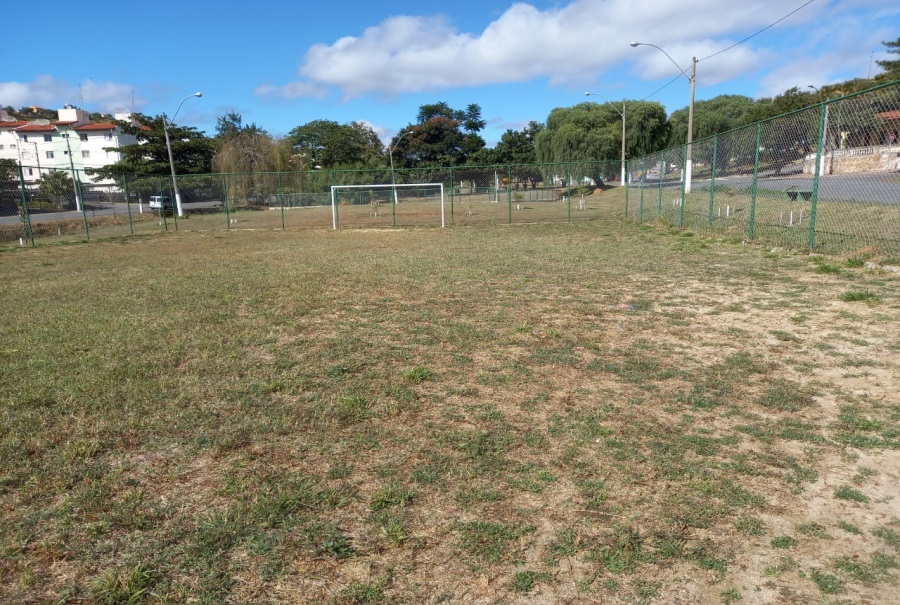 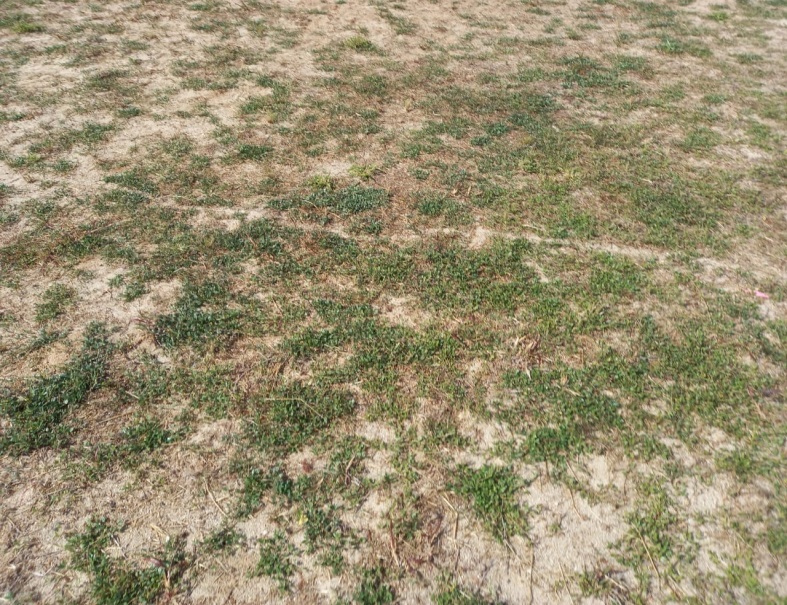 Anexo, fotos.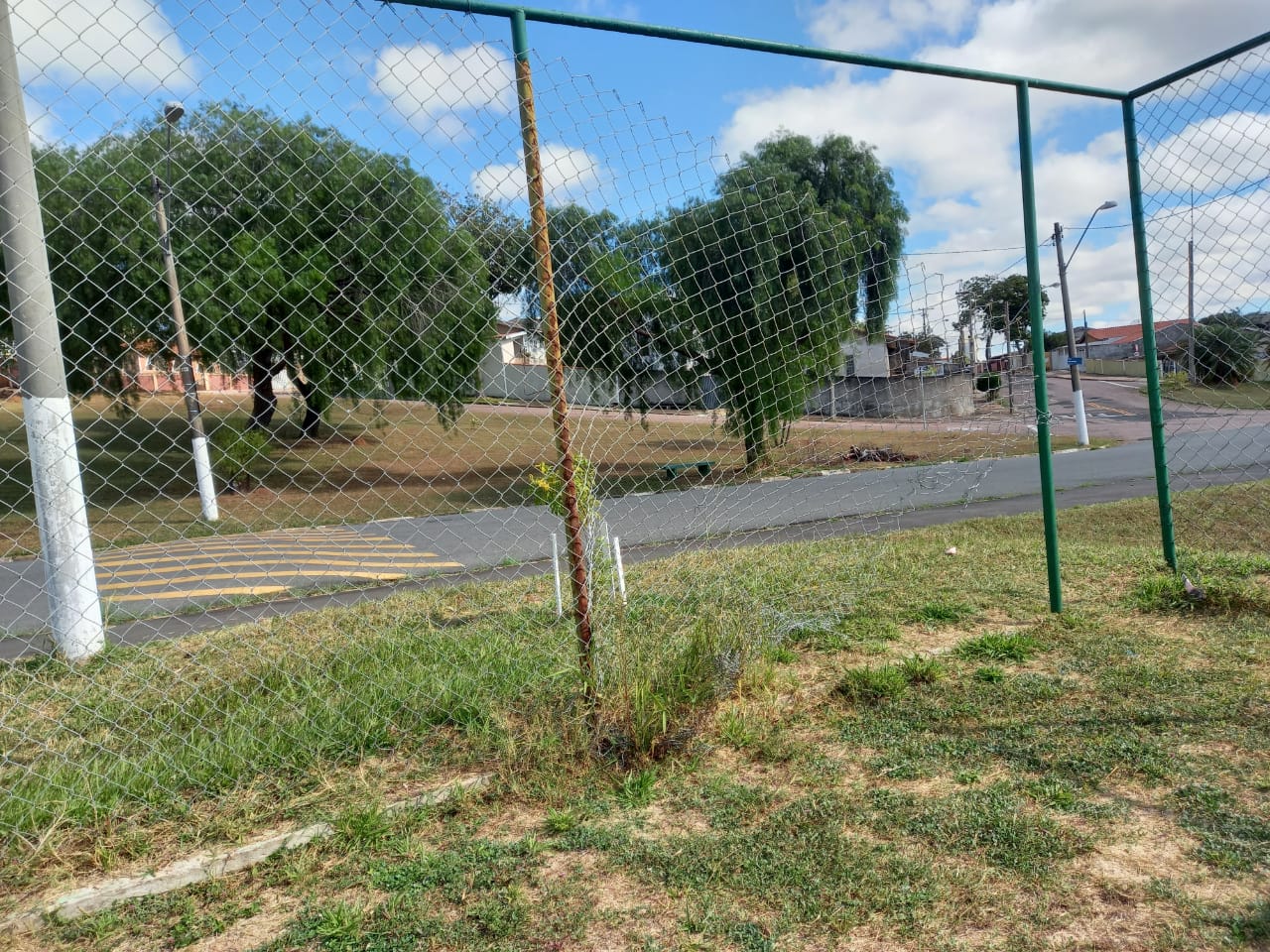 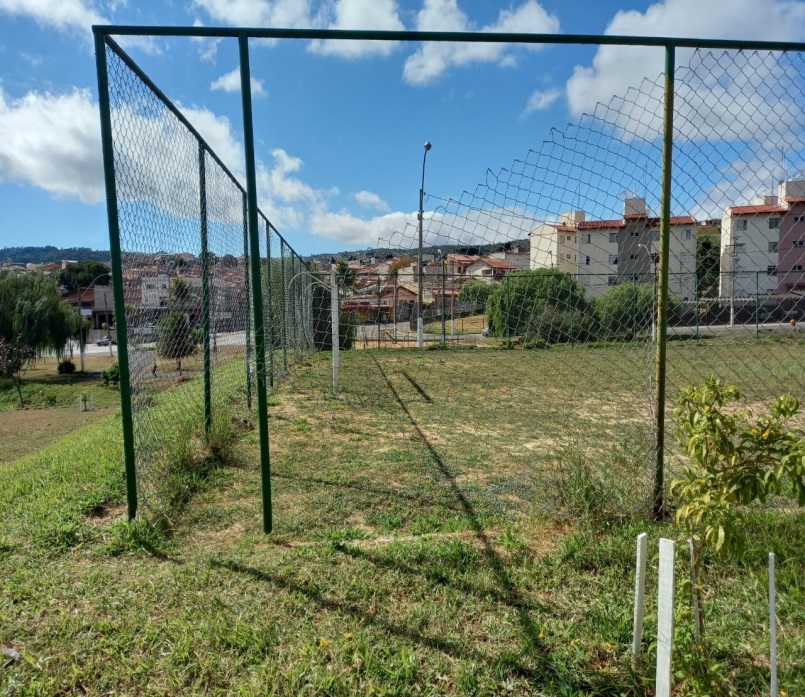 Quadra Próximo nº 700 – Maria Rosa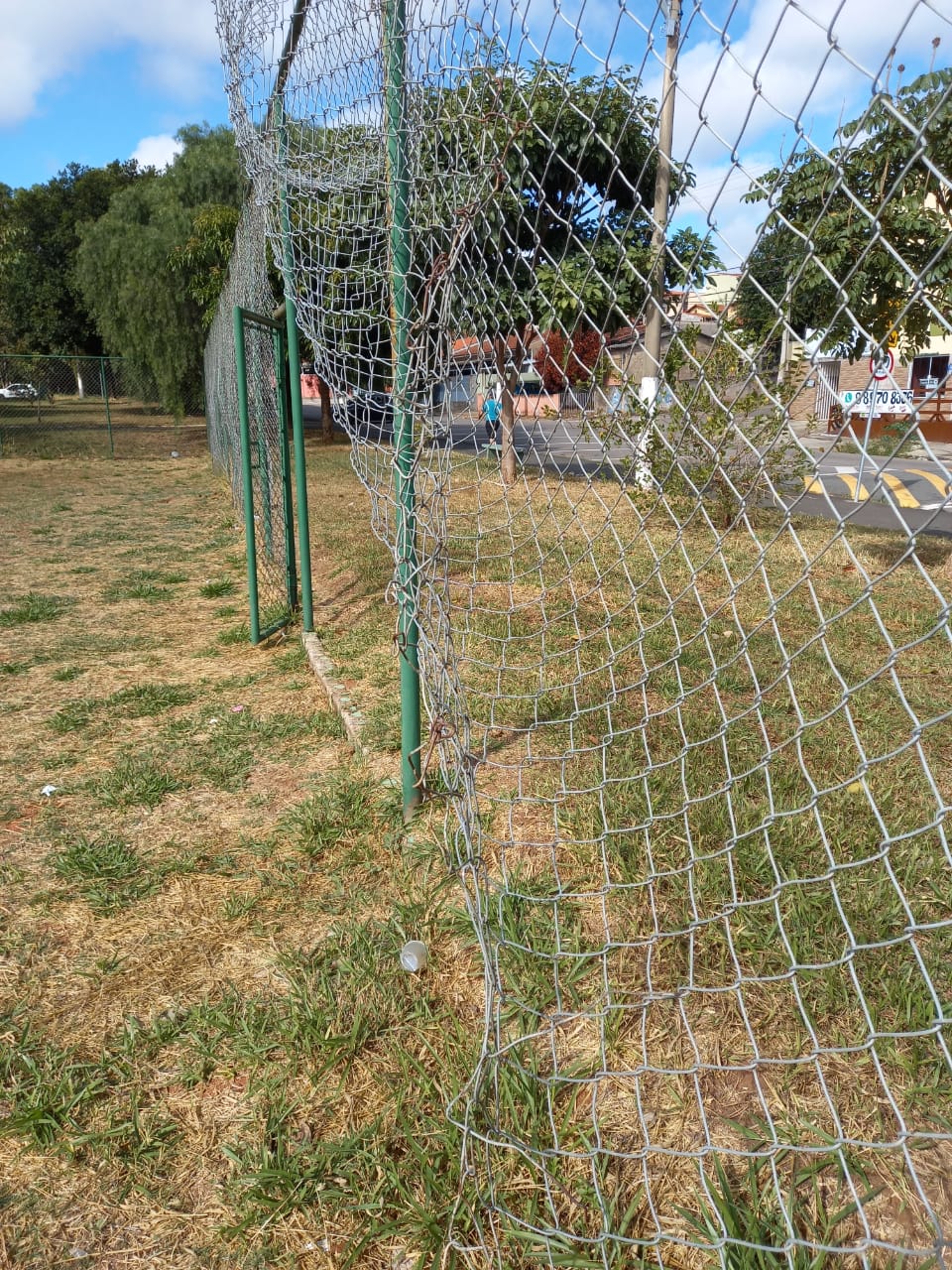 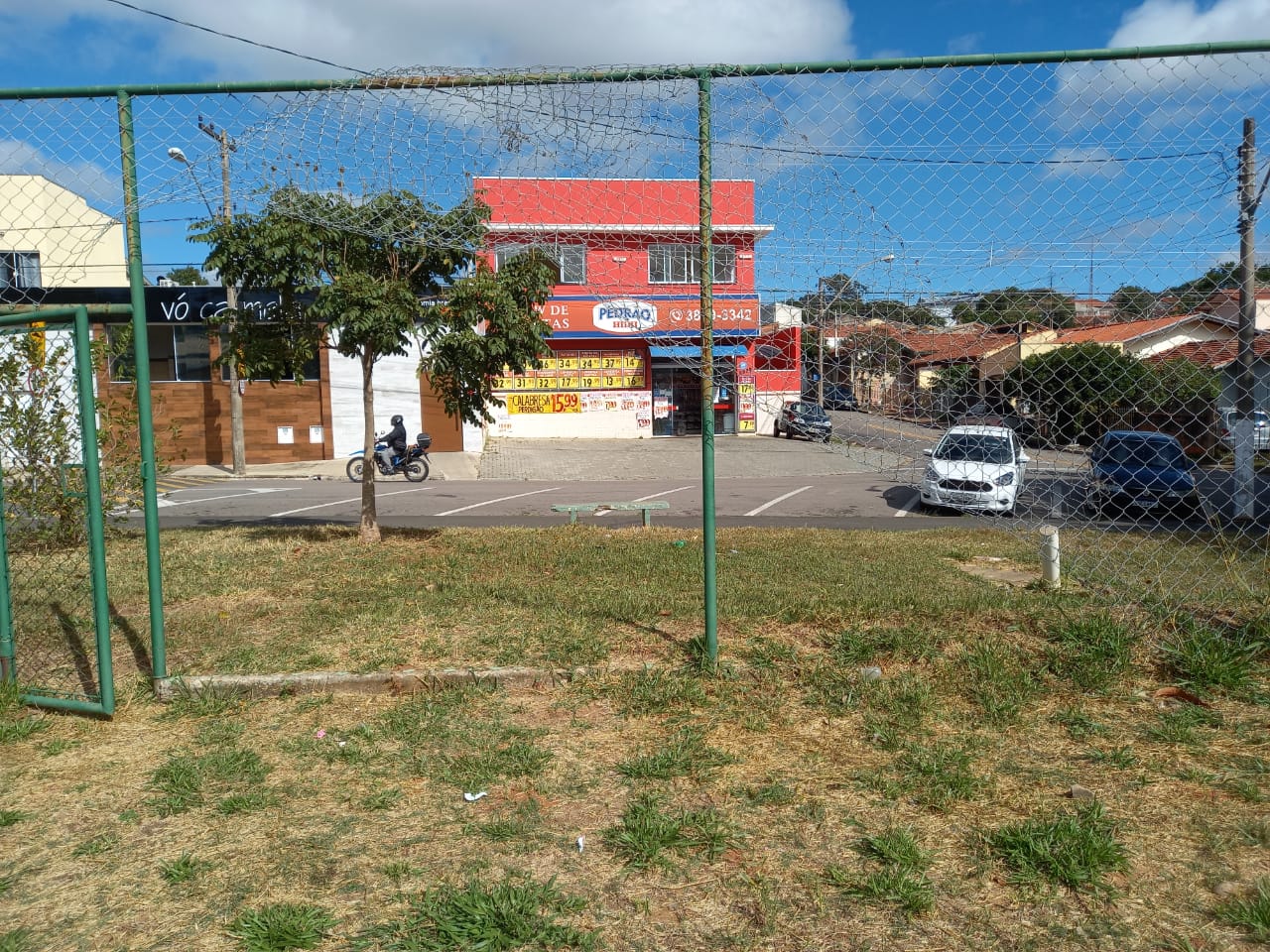 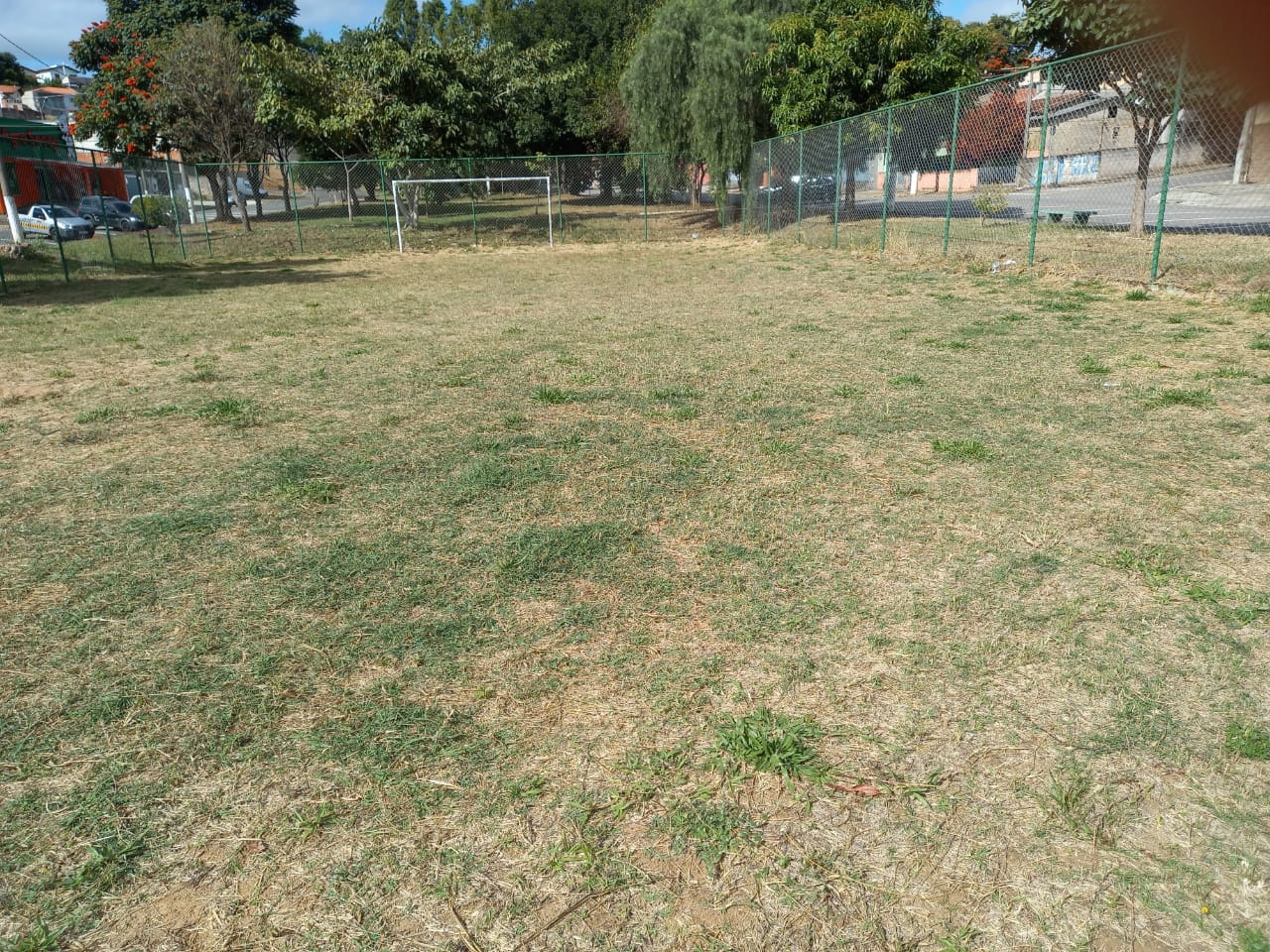 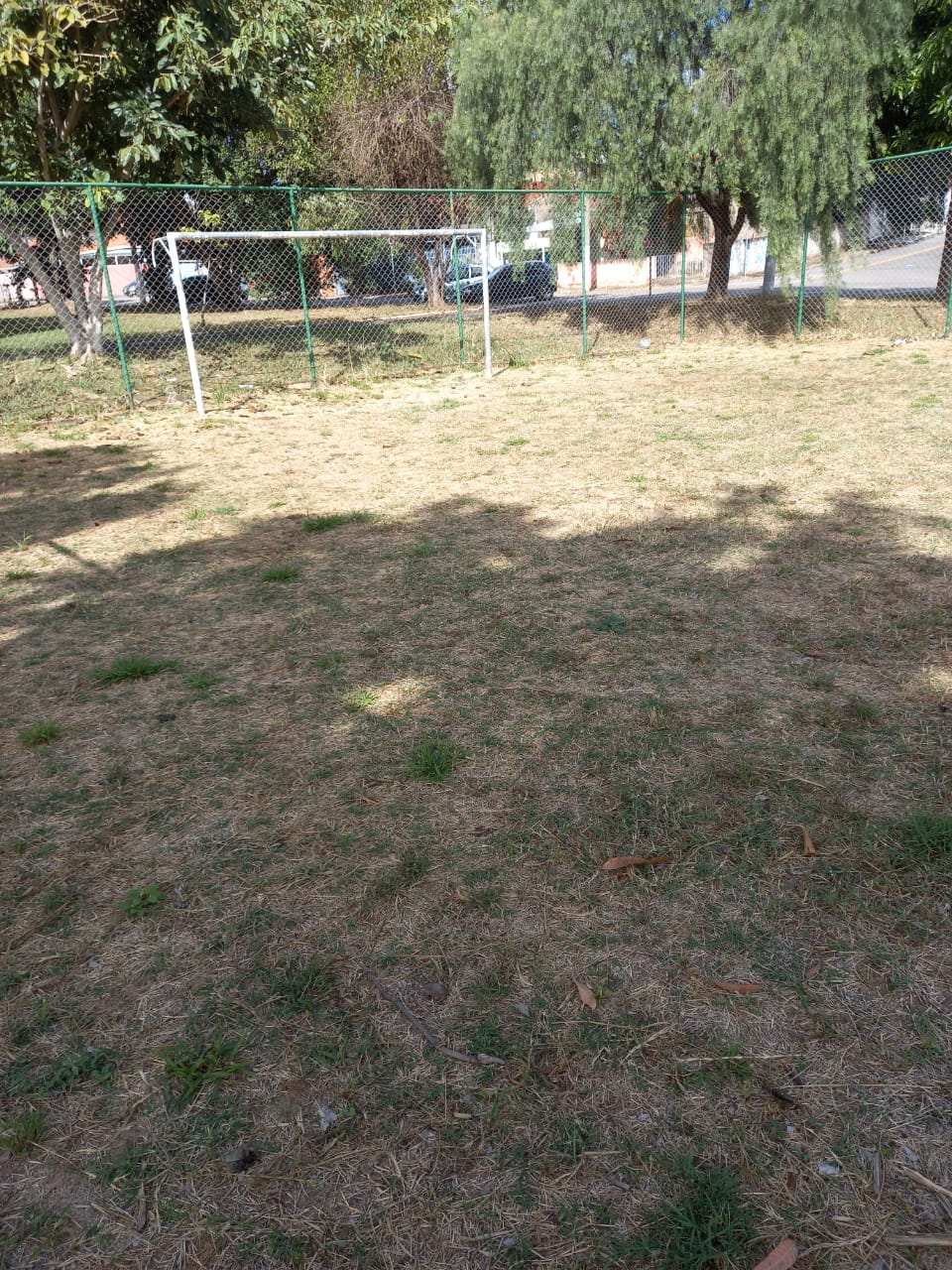 Diante do exposto, solicitamos a Senhora Prefeita Municipal, que estude com atenção esta nossa proposição e que na medida do possível procure atendê-la.Valinhos 17 de maio de 2021______________________FÁBIO DAMASCENOVereador